   		آمار  روزانه شناورهای تخلیه وبارگیری شرکت آریا بنادر ایرانیان	از ساعت  45: 06  تا ساعت 06:45 مورخه 22/07/1401 لغایت 23/07/1401		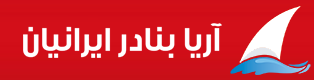             کارشناس امور بندری شرکت آریا بنادر ایرانیان                                         امیر صابری کهناسکلهنام شناورنام شناورنام کشتیرانینام کشتیرانینام کشتیرانینام کشتیرانیتناژ  تخلیهتناژ  تخلیهتناژبارگیریتناژبارگیریتناژبارگیریتناژبارگیریمحل تخلیهمحل تخلیهمحل تخلیهمحل تخلیهنوع تجهیزاتنوع تجهیزاتمحموله کشتیمحموله کشتیمحموله کشتیمحموله کشتیتاریخ و ساعت پهلوگیریتاریخ و ساعت پهلوگیریتاریخ و ساعت شروع عملیاتتاریخ و ساعت شروع عملیاتتاریخ و ساعت شروع عملیاتتاریخ و ساعت شروع عملیاتتاریخ و ساعت شروع عملیاتتناژ  تخلیه و بارگیــریتناژ  تخلیه و بارگیــریتناژ  تخلیه و بارگیــریتناژ  تخلیه و بارگیــریتناژ  تخلیه و بارگیــریتناژ  تخلیه و بارگیــریتناژ  تخلیه و بارگیــریمجموع تناژ سه شیفتمجموع تناژ سه شیفتمجموع تناژ سه شیفتتناژباقیمانده /اتمام تخلیه یا بارگیری(تن)تناژباقیمانده /اتمام تخلیه یا بارگیری(تن)تناژباقیمانده /اتمام تخلیه یا بارگیری(تن)زمان عملیات(OT)زمان عملیات(OT)زمان عملیات(OT)زمان عملیات(OT)نرم متوسطنرم متوسطنرم متوسطنرم متوسطماندگاری دراسکله(ساعت)ماندگاری دراسکله(ساعت)ماندگاری دراسکله(ساعت)اسکلهنام شناورنام شناورنام کشتیرانینام کشتیرانینام کشتیرانینام کشتیرانیتناژ  تخلیهتناژ  تخلیهتناژبارگیریتناژبارگیریتناژبارگیریتناژبارگیریمحل تخلیهمحل تخلیهمحل تخلیهمحل تخلیهنوع تجهیزاتنوع تجهیزاتتخلیهتخلیهبارگیریبارگیریتاریخ و ساعت پهلوگیریتاریخ و ساعت پهلوگیریتاریخ و ساعت شروع عملیاتتاریخ و ساعت شروع عملیاتتاریخ و ساعت شروع عملیاتتاریخ و ساعت شروع عملیاتتاریخ و ساعت شروع عملیاتتناژصبحتناژصبحتناژعصرتناژعصرتناژعصرتناژشبتناژشبمجموع تناژ سه شیفتمجموع تناژ سه شیفتمجموع تناژ سه شیفتتناژباقیمانده /اتمام تخلیه یا بارگیری(تن)تناژباقیمانده /اتمام تخلیه یا بارگیری(تن)تناژباقیمانده /اتمام تخلیه یا بارگیری(تن)تخلیهتخلیهبارگیریبارگیریتخلیهتخلیهبارگیریبارگیریماندگاری دراسکله(ساعت)ماندگاری دراسکله(ساعت)ماندگاری دراسکله(ساعت)3آرکانور-3آرکانور-3اتحاد تجارت خورشید تاباناتحاد تجارت خورشید تاباناتحاد تجارت خورشید تاباناتحاد تجارت خورشید تابان297929791317131713171317حمل یکسرهحمل یکسرهحمل یکسرهحمل یکسرهمنگان 224منگان 224گندمگندمپالت-کیسهکانتینر،سواریپالت-کیسهکانتینر،سواری13/07/0113/07/0113/07/0113/07/0113/07/0113/07/0113/07/01ت:*ت:*ت:*ت:*ت:*ت:*ت:*ت:*ت:*ت:******************************02:4002:40**15152142142143آرکانور-3آرکانور-3اتحاد تجارت خورشید تاباناتحاد تجارت خورشید تاباناتحاد تجارت خورشید تاباناتحاد تجارت خورشید تابان297929791317131713171317حمل یکسرهحمل یکسرهحمل یکسرهحمل یکسرهمنگان 224منگان 224گندمگندمپالت-کیسهکانتینر،سواریپالت-کیسهکانتینر،سواری13:4513:4517:2017:2017:2017:2017:20ب: 40ب: 40ب: *ب: *ب: *ب: *ب: *ب: 40ب: 40ب: 40اتمام بارگیری :11:40اتمام بارگیری :11:40اتمام بارگیری :11:40**02:4002:40**15152142142143آناآناپارساگستر آبراهپارساگستر آبراهپارساگستر آبراهپارساگستر آبراه18151815****محوطهمحوطهمحوطهمحوطهتختهرول آهنتختهرول آهن**22/07/0122/07/013آناآناپارساگستر آبراهپارساگستر آبراهپارساگستر آبراهپارساگستر آبراه18151815****محوطهمحوطهمحوطهمحوطهتختهرول آهنتختهرول آهن**20:5020:504کادوس کادوس دریای خزر دریای خزر دریای خزر دریای خزر 30233023****حمل یکسرهکانتینری حمل یکسرهکانتینری حمل یکسرهکانتینری حمل یکسرهکانتینری منگان224ایتال4016منگان224ایتال4016گندم –کانتینر گندم –کانتینر **22/07/0122/07/0122/07/0122/07/0122/07/0122/07/0122/07/01ت:*ت:*ت:169ت:169ت:169ت:1166ت:1166ت:1335ت:1335ت:1335باقی تخلیه : 1688باقی تخلیه : 1688باقی تخلیه : 168808:4508:45**153153*****4کادوس کادوس دریای خزر دریای خزر دریای خزر دریای خزر 30233023****حمل یکسرهکانتینری حمل یکسرهکانتینری حمل یکسرهکانتینری حمل یکسرهکانتینری منگان224ایتال4016منگان224ایتال4016گندم –کانتینر گندم –کانتینر **12:5012:5015:0015:0015:0015:0015:0008:4508:45**153153*****5دریتادریتادریای خزردریای خزردریای خزردریای خزر116111611751175117511751محوطهانبارمحوطهانبارمحوطهانبارمحوطهانبارایتال 4016لیبهر4006ایتال 4016لیبهر4006تخته.چندلاکانتینرتخته.چندلاکانتینرکانتینر-پالتکانتینر-پالت18/07/0118/07/0120/07/0120/07/0120/07/0120/07/0120/07/01ت:*ت:*ت:*ت:*ت:*ت: *ت: *ت:*ت:*ت:*********************************14:2014:20**66661121121125دریتادریتادریای خزردریای خزردریای خزردریای خزر116111611751175117511751محوطهانبارمحوطهانبارمحوطهانبارمحوطهانبارایتال 4016لیبهر4006ایتال 4016لیبهر4006تخته.چندلاکانتینرتخته.چندلاکانتینرکانتینر-پالتکانتینر-پالت13:4513:4501:4501:4501:4501:4501:45ب:526ب:526ب:225ب:225ب:225ب: 194ب: 194ب: 945ب: 945ب: 945اتمام بارگیری :05:40اتمام بارگیری :05:40اتمام بارگیری :05:40**14:2014:20**66661121121127توکایتوکایامیر آروین صدریامیر آروین صدریامیر آروین صدریامیر آروین صدری33993399****محوطهانبارمحوطهانبارمحوطهانبارمحوطهانبارریلی4010ریلی4010جو،تخته،،ایزوتانککانتینر،صندوقجو،تخته،،ایزوتانککانتینر،صندوق**22/07/0122/07/0122/07/0122/07/0122/07/0122/07/0122/07/01ت:*ت:*ت:192ت:192ت:192ت:255ت:255ت:447ت:447ت:447باقی تخلیه: 2952باقی تخلیه: 2952باقی تخلیه: 295210:3010:30**4343*****7توکایتوکایامیر آروین صدریامیر آروین صدریامیر آروین صدریامیر آروین صدری33993399****محوطهانبارمحوطهانبارمحوطهانبارمحوطهانبارریلی4010ریلی4010جو،تخته،،ایزوتانککانتینر،صندوقجو،تخته،،ایزوتانککانتینر،صندوق**15:1015:1017:1017:1017:1017:1017:1010:3010:30**4343*****نام شناورنام شناورنام شناورنام شناوراز ساعت لغایتاز ساعت لغایتاز ساعت لغایتاز ساعت لغایتاز ساعت لغایتاز ساعت لغایتاز ساعت لغایتمیزان توقفمیزان توقفمیزان توقفتوضیحاتتوضیحاتتوضیحاتتوضیحاتتوضیحاتتوضیحاتتوضیحاتتوضیحاتتوضیحاتتوضیحاتتوضیحاتنام شناورنام شناورنام شناورنام شناورنام شناوراز ساعت لغایتاز ساعت لغایتاز ساعت لغایتاز ساعت لغایتاز ساعت لغایتمیزان توقفمیزان توقفمیزان توقفتوضیحاتتوضیحاتتوضیحاتتوضیحاتتوضیحاتتوضیحاتتوضیحاتتوضیحاتتوضیحاتتوضیحاتتوضیحاتتوضیحاتتوضیحات3آرکانور-3آرکانور-3آرکانور-3آرکانور-306:45الی 07:1506:45الی 07:1506:45الی 07:1506:45الی 07:1506:45الی 07:1506:45الی 07:1506:45الی 07:1500:3000:3000:30جابجایی تجهیزاتجابجایی تجهیزاتجابجایی تجهیزاتجابجایی تجهیزاتجابجایی تجهیزاتجابجایی تجهیزاتجابجایی تجهیزاتجابجایی تجهیزاتجابجایی تجهیزاتجابجایی تجهیزاتجابجایی تجهیزات55دریتادریتادریتادریتادریتا06:45الی 07:1506:45الی 07:1506:45الی 07:1506:45الی 07:1506:45الی 07:1500:3000:3000:30جابجایی تجهیزاتجابجایی تجهیزاتجابجایی تجهیزاتجابجایی تجهیزاتجابجایی تجهیزاتجابجایی تجهیزاتجابجایی تجهیزاتجابجایی تجهیزاتجابجایی تجهیزاتجابجایی تجهیزاتجابجایی تجهیزاتجابجایی تجهیزاتجابجایی تجهیزات3آرکانور-3آرکانور-3آرکانور-3آرکانور-309:30الی 11:1509:30الی 11:1509:30الی 11:1509:30الی 11:1509:30الی 11:1509:30الی 11:1509:30الی 11:1501:4501:4501:45قطع برق اسکلهقطع برق اسکلهقطع برق اسکلهقطع برق اسکلهقطع برق اسکلهقطع برق اسکلهقطع برق اسکلهقطع برق اسکلهقطع برق اسکلهقطع برق اسکلهقطع برق اسکله55دریتادریتادریتادریتادریتا09:00الی 09:3009:00الی 09:3009:00الی 09:3009:00الی 09:3009:00الی 09:3000:3000:3000:30جابجایی  درب انبار کشتی جابجایی  درب انبار کشتی جابجایی  درب انبار کشتی جابجایی  درب انبار کشتی جابجایی  درب انبار کشتی جابجایی  درب انبار کشتی جابجایی  درب انبار کشتی جابجایی  درب انبار کشتی جابجایی  درب انبار کشتی جابجایی  درب انبار کشتی جابجایی  درب انبار کشتی جابجایی  درب انبار کشتی جابجایی  درب انبار کشتی 55دریتا دریتا دریتا دریتا دریتا 09:45الی 10:0009:45الی 10:0009:45الی 10:0009:45الی 10:0009:45الی 10:0000:1500:1500:15جابجایی  درب انبار کشتی جابجایی  درب انبار کشتی جابجایی  درب انبار کشتی جابجایی  درب انبار کشتی جابجایی  درب انبار کشتی جابجایی  درب انبار کشتی جابجایی  درب انبار کشتی جابجایی  درب انبار کشتی جابجایی  درب انبار کشتی جابجایی  درب انبار کشتی جابجایی  درب انبار کشتی جابجایی  درب انبار کشتی جابجایی  درب انبار کشتی 3آناآناآناآنا20:50الی21:5020:50الی21:5020:50الی21:5020:50الی21:5020:50الی21:5020:50الی21:5020:50الی21:5001:0001:0001:00پاس کشتیپاس کشتیپاس کشتیپاس کشتیپاس کشتیپاس کشتیپاس کشتیپاس کشتیپاس کشتیپاس کشتیپاس کشتی55دریتا دریتا دریتا دریتا دریتا 10:00الی 10:3010:00الی 10:3010:00الی 10:3010:00الی 10:3010:00الی 10:3000:3000:3000:30زمان استراحتزمان استراحتزمان استراحتزمان استراحتزمان استراحتزمان استراحتزمان استراحتزمان استراحتزمان استراحتزمان استراحتزمان استراحتزمان استراحتزمان استراحت3آناآناآناآنا21:50الی22:4521:50الی22:4521:50الی22:4521:50الی22:4521:50الی22:4521:50الی22:4521:50الی22:4500:5500:5500:55باز کردن لاشینگباز کردن لاشینگباز کردن لاشینگباز کردن لاشینگباز کردن لاشینگباز کردن لاشینگباز کردن لاشینگباز کردن لاشینگباز کردن لاشینگباز کردن لاشینگباز کردن لاشینگ55دریتا دریتا دریتا دریتا دریتا 14:00الی 14:4514:00الی 14:4514:00الی 14:4514:00الی 14:4514:00الی 14:4500:4500:4500:45تعویض شیفتتعویض شیفتتعویض شیفتتعویض شیفتتعویض شیفتتعویض شیفتتعویض شیفتتعویض شیفتتعویض شیفتتعویض شیفتتعویض شیفتتعویض شیفتتعویض شیفت3آناآناآناآنا22:45الی02:4522:45الی02:4522:45الی02:4522:45الی02:4522:45الی02:4522:45الی02:4522:45الی02:4504:0004:0004:00درنوبت عملیات (تخلیه)درنوبت عملیات (تخلیه)درنوبت عملیات (تخلیه)درنوبت عملیات (تخلیه)درنوبت عملیات (تخلیه)درنوبت عملیات (تخلیه)درنوبت عملیات (تخلیه)درنوبت عملیات (تخلیه)درنوبت عملیات (تخلیه)درنوبت عملیات (تخلیه)درنوبت عملیات (تخلیه)55دریتا دریتا دریتا دریتا دریتا 17:00الی18:0017:00الی18:0017:00الی18:0017:00الی18:0017:00الی18:0001:0001:0001:00خرابی تجهیزات-لیبهرخرابی تجهیزات-لیبهرخرابی تجهیزات-لیبهرخرابی تجهیزات-لیبهرخرابی تجهیزات-لیبهرخرابی تجهیزات-لیبهرخرابی تجهیزات-لیبهرخرابی تجهیزات-لیبهرخرابی تجهیزات-لیبهرخرابی تجهیزات-لیبهرخرابی تجهیزات-لیبهرخرابی تجهیزات-لیبهرخرابی تجهیزات-لیبهر3آناآناآناآنا02:45الی06:4502:45الی06:4502:45الی06:4502:45الی06:4502:45الی06:4502:45الی06:4502:45الی06:4504:0004:0004:00کمبود گروه مملیاتیکمبود گروه مملیاتیکمبود گروه مملیاتیکمبود گروه مملیاتیکمبود گروه مملیاتیکمبود گروه مملیاتیکمبود گروه مملیاتیکمبود گروه مملیاتیکمبود گروه مملیاتیکمبود گروه مملیاتیکمبود گروه مملیاتی55دریتا دریتا دریتا دریتا دریتا 18:00الی18:3018:00الی18:3018:00الی18:3018:00الی18:3018:00الی18:3000:3000:3000:30زمان استراحتزمان استراحتزمان استراحتزمان استراحتزمان استراحتزمان استراحتزمان استراحتزمان استراحتزمان استراحتزمان استراحتزمان استراحتزمان استراحتزمان استراحت55دریتا دریتا دریتا دریتا دریتا 22:00الی22:4522:00الی22:4522:00الی22:4522:00الی22:4522:00الی22:4500:4500:4500:45تعویض شیفتتعویض شیفتتعویض شیفتتعویض شیفتتعویض شیفتتعویض شیفتتعویض شیفتتعویض شیفتتعویض شیفتتعویض شیفتتعویض شیفتتعویض شیفتتعویض شیفت4کادوسکادوسکادوسکادوس12:50الی 14:0012:50الی 14:0012:50الی 14:0012:50الی 14:0012:50الی 14:0012:50الی 14:0012:50الی 14:0001:1001:1001:10پاس کشتی پاس کشتی پاس کشتی پاس کشتی پاس کشتی پاس کشتی پاس کشتی پاس کشتی پاس کشتی پاس کشتی پاس کشتی 55دریتادریتادریتادریتادریتا23:25الی01:3523:25الی01:3523:25الی01:3523:25الی01:3523:25الی01:3502:1002:1002:10جابجایی تجهیزاتجابجایی تجهیزاتجابجایی تجهیزاتجابجایی تجهیزاتجابجایی تجهیزاتجابجایی تجهیزاتجابجایی تجهیزاتجابجایی تجهیزاتجابجایی تجهیزاتجابجایی تجهیزاتجابجایی تجهیزاتجابجایی تجهیزاتجابجایی تجهیزات4کادوسکادوسکادوسکادوس14:00الی 15:0014:00الی 15:0014:00الی 15:0014:00الی 15:0014:00الی 15:0014:00الی 15:0014:00الی 15:0001:0001:0001:00باز کردن لاشینگباز کردن لاشینگباز کردن لاشینگباز کردن لاشینگباز کردن لاشینگباز کردن لاشینگباز کردن لاشینگباز کردن لاشینگباز کردن لاشینگباز کردن لاشینگباز کردن لاشینگ55دریتا دریتا دریتا دریتا دریتا 02:00الی02:3002:00الی02:3002:00الی02:3002:00الی02:3002:00الی02:3000:3000:3000:30زمان استراحتزمان استراحتزمان استراحتزمان استراحتزمان استراحتزمان استراحتزمان استراحتزمان استراحتزمان استراحتزمان استراحتزمان استراحتزمان استراحتزمان استراحت4کادوسکادوسکادوسکادوس17:10الی19:1017:10الی19:1017:10الی19:1017:10الی19:1017:10الی19:1017:10الی19:1017:10الی19:1002:0002:0002:00کمبود تجهیزات(جرثقیل سنگین)کمبود تجهیزات(جرثقیل سنگین)کمبود تجهیزات(جرثقیل سنگین)کمبود تجهیزات(جرثقیل سنگین)کمبود تجهیزات(جرثقیل سنگین)کمبود تجهیزات(جرثقیل سنگین)کمبود تجهیزات(جرثقیل سنگین)کمبود تجهیزات(جرثقیل سنگین)کمبود تجهیزات(جرثقیل سنگین)کمبود تجهیزات(جرثقیل سنگین)کمبود تجهیزات(جرثقیل سنگین)55دریتا دریتا دریتا دریتا دریتا 04:20الی04:4504:20الی04:4504:20الی04:4504:20الی04:4504:20الی04:4500:2500:2500:25شیفت کشتیشیفت کشتیشیفت کشتیشیفت کشتیشیفت کشتیشیفت کشتیشیفت کشتیشیفت کشتیشیفت کشتیشیفت کشتیشیفت کشتیشیفت کشتیشیفت کشتی4کادوسکادوسکادوسکادوس19:45الی20:4519:45الی20:4519:45الی20:4519:45الی20:4519:45الی20:4519:45الی20:4519:45الی20:4501:0001:0001:00عملیات سرویرعملیات سرویرعملیات سرویرعملیات سرویرعملیات سرویرعملیات سرویرعملیات سرویرعملیات سرویرعملیات سرویرعملیات سرویرعملیات سرویر55دریتا دریتا دریتا دریتا دریتا 06:00الی06:4506:00الی06:4506:00الی06:4506:00الی06:4506:00الی06:4500:4500:4500:45تعویض شیفتتعویض شیفتتعویض شیفتتعویض شیفتتعویض شیفتتعویض شیفتتعویض شیفتتعویض شیفتتعویض شیفتتعویض شیفتتعویض شیفتتعویض شیفتتعویض شیفت4کادوسکادوسکادوسکادوس22:00الی22:4522:00الی22:4522:00الی22:4522:00الی22:4522:00الی22:4522:00الی22:4522:00الی22:4500:4500:4500:45تعویض شیفتتعویض شیفتتعویض شیفتتعویض شیفتتعویض شیفتتعویض شیفتتعویض شیفتتعویض شیفتتعویض شیفتتعویض شیفتتعویض شیفت4کادوسکادوسکادوسکادوس02:00الی02:3002:00الی02:3002:00الی02:3002:00الی02:3002:00الی02:3002:00الی02:3002:00الی02:3000:3000:3000:30زمان استراحتزمان استراحتزمان استراحتزمان استراحتزمان استراحتزمان استراحتزمان استراحتزمان استراحتزمان استراحتزمان استراحتزمان استراحت77توکایتوکایتوکایتوکایتوکای15:10الی16:1015:10الی16:1015:10الی16:1015:10الی16:1015:10الی16:1001:0001:0001:00پاس کشتیپاس کشتیپاس کشتیپاس کشتیپاس کشتیپاس کشتیپاس کشتیپاس کشتیپاس کشتیپاس کشتیپاس کشتیپاس کشتیپاس کشتی4کادوسکادوسکادوسکادوس04:00الی06:4504:00الی06:4504:00الی06:4504:00الی06:4504:00الی06:4504:00الی06:4504:00الی06:4502:4502:4502:45نبود ماشین حمل یکسرهنبود ماشین حمل یکسرهنبود ماشین حمل یکسرهنبود ماشین حمل یکسرهنبود ماشین حمل یکسرهنبود ماشین حمل یکسرهنبود ماشین حمل یکسرهنبود ماشین حمل یکسرهنبود ماشین حمل یکسرهنبود ماشین حمل یکسرهنبود ماشین حمل یکسره77توکایتوکایتوکایتوکایتوکای16:10الی17:1016:10الی17:1016:10الی17:1016:10الی17:1016:10الی17:1001:0001:0001:00باز کردن لاشینگباز کردن لاشینگباز کردن لاشینگباز کردن لاشینگباز کردن لاشینگباز کردن لاشینگباز کردن لاشینگباز کردن لاشینگباز کردن لاشینگباز کردن لاشینگباز کردن لاشینگباز کردن لاشینگباز کردن لاشینگ77توکایتوکایتوکایتوکایتوکای18:00الی18:3018:00الی18:3018:00الی18:3018:00الی18:3018:00الی18:3000:3000:3000:30زمان استراحتزمان استراحتزمان استراحتزمان استراحتزمان استراحتزمان استراحتزمان استراحتزمان استراحتزمان استراحتزمان استراحتزمان استراحتزمان استراحتزمان استراحت77توکایتوکایتوکایتوکایتوکای22:00الی22:4522:00الی22:4522:00الی22:4522:00الی22:4522:00الی22:4500:4500:4500:45تعویض شیفتتعویض شیفتتعویض شیفتتعویض شیفتتعویض شیفتتعویض شیفتتعویض شیفتتعویض شیفتتعویض شیفتتعویض شیفتتعویض شیفتتعویض شیفتتعویض شیفت77توکایتوکایتوکایتوکایتوکای22:45الی23:2022:45الی23:2022:45الی23:2022:45الی23:2022:45الی23:2000:3500:3500:35جابجایی تجهیزاتجابجایی تجهیزاتجابجایی تجهیزاتجابجایی تجهیزاتجابجایی تجهیزاتجابجایی تجهیزاتجابجایی تجهیزاتجابجایی تجهیزاتجابجایی تجهیزاتجابجایی تجهیزاتجابجایی تجهیزاتجابجایی تجهیزاتجابجایی تجهیزات77توکایتوکایتوکایتوکایتوکای02:00الی02:3002:00الی02:3002:00الی02:3002:00الی02:3002:00الی02:3000:3000:3000:30زمان استراحتزمان استراحتزمان استراحتزمان استراحتزمان استراحتزمان استراحتزمان استراحتزمان استراحتزمان استراحتزمان استراحتزمان استراحتزمان استراحتزمان استراحت77توکایتوکایتوکایتوکایتوکای06:00الی06:4506:00الی06:4506:00الی06:4506:00الی06:4506:00الی06:4500:4500:4500:45تعویض شیفتتعویض شیفتتعویض شیفتتعویض شیفتتعویض شیفتتعویض شیفتتعویض شیفتتعویض شیفتتعویض شیفتتعویض شیفتتعویض شیفتتعویض شیفتتعویض شیفتتوضیحات:   کندی عملیات کشتی توکای در شیفت شب به دلیل تعدد بارنامه  و  نداشتن زیرباری  برای کالای تخته نراد  می باشد.توضیحات:   کندی عملیات کشتی توکای در شیفت شب به دلیل تعدد بارنامه  و  نداشتن زیرباری  برای کالای تخته نراد  می باشد.توضیحات:   کندی عملیات کشتی توکای در شیفت شب به دلیل تعدد بارنامه  و  نداشتن زیرباری  برای کالای تخته نراد  می باشد.توضیحات:   کندی عملیات کشتی توکای در شیفت شب به دلیل تعدد بارنامه  و  نداشتن زیرباری  برای کالای تخته نراد  می باشد.توضیحات:   کندی عملیات کشتی توکای در شیفت شب به دلیل تعدد بارنامه  و  نداشتن زیرباری  برای کالای تخته نراد  می باشد.توضیحات:   کندی عملیات کشتی توکای در شیفت شب به دلیل تعدد بارنامه  و  نداشتن زیرباری  برای کالای تخته نراد  می باشد.توضیحات:   کندی عملیات کشتی توکای در شیفت شب به دلیل تعدد بارنامه  و  نداشتن زیرباری  برای کالای تخته نراد  می باشد.توضیحات:   کندی عملیات کشتی توکای در شیفت شب به دلیل تعدد بارنامه  و  نداشتن زیرباری  برای کالای تخته نراد  می باشد.توضیحات:   کندی عملیات کشتی توکای در شیفت شب به دلیل تعدد بارنامه  و  نداشتن زیرباری  برای کالای تخته نراد  می باشد.توضیحات:   کندی عملیات کشتی توکای در شیفت شب به دلیل تعدد بارنامه  و  نداشتن زیرباری  برای کالای تخته نراد  می باشد.توضیحات:   کندی عملیات کشتی توکای در شیفت شب به دلیل تعدد بارنامه  و  نداشتن زیرباری  برای کالای تخته نراد  می باشد.توضیحات:   کندی عملیات کشتی توکای در شیفت شب به دلیل تعدد بارنامه  و  نداشتن زیرباری  برای کالای تخته نراد  می باشد.توضیحات:   کندی عملیات کشتی توکای در شیفت شب به دلیل تعدد بارنامه  و  نداشتن زیرباری  برای کالای تخته نراد  می باشد.توضیحات:   کندی عملیات کشتی توکای در شیفت شب به دلیل تعدد بارنامه  و  نداشتن زیرباری  برای کالای تخته نراد  می باشد.توضیحات:   کندی عملیات کشتی توکای در شیفت شب به دلیل تعدد بارنامه  و  نداشتن زیرباری  برای کالای تخته نراد  می باشد.توضیحات:   کندی عملیات کشتی توکای در شیفت شب به دلیل تعدد بارنامه  و  نداشتن زیرباری  برای کالای تخته نراد  می باشد.توضیحات:   کندی عملیات کشتی توکای در شیفت شب به دلیل تعدد بارنامه  و  نداشتن زیرباری  برای کالای تخته نراد  می باشد.توضیحات:   کندی عملیات کشتی توکای در شیفت شب به دلیل تعدد بارنامه  و  نداشتن زیرباری  برای کالای تخته نراد  می باشد.توضیحات:   کندی عملیات کشتی توکای در شیفت شب به دلیل تعدد بارنامه  و  نداشتن زیرباری  برای کالای تخته نراد  می باشد.توضیحات:   کندی عملیات کشتی توکای در شیفت شب به دلیل تعدد بارنامه  و  نداشتن زیرباری  برای کالای تخته نراد  می باشد.توضیحات:   کندی عملیات کشتی توکای در شیفت شب به دلیل تعدد بارنامه  و  نداشتن زیرباری  برای کالای تخته نراد  می باشد.توضیحات:   کندی عملیات کشتی توکای در شیفت شب به دلیل تعدد بارنامه  و  نداشتن زیرباری  برای کالای تخته نراد  می باشد.توضیحات:   کندی عملیات کشتی توکای در شیفت شب به دلیل تعدد بارنامه  و  نداشتن زیرباری  برای کالای تخته نراد  می باشد.توضیحات:   کندی عملیات کشتی توکای در شیفت شب به دلیل تعدد بارنامه  و  نداشتن زیرباری  برای کالای تخته نراد  می باشد.توضیحات:   کندی عملیات کشتی توکای در شیفت شب به دلیل تعدد بارنامه  و  نداشتن زیرباری  برای کالای تخته نراد  می باشد.توضیحات:   کندی عملیات کشتی توکای در شیفت شب به دلیل تعدد بارنامه  و  نداشتن زیرباری  برای کالای تخته نراد  می باشد.توضیحات:   کندی عملیات کشتی توکای در شیفت شب به دلیل تعدد بارنامه  و  نداشتن زیرباری  برای کالای تخته نراد  می باشد.توضیحات:   کندی عملیات کشتی توکای در شیفت شب به دلیل تعدد بارنامه  و  نداشتن زیرباری  برای کالای تخته نراد  می باشد.توضیحات:   کندی عملیات کشتی توکای در شیفت شب به دلیل تعدد بارنامه  و  نداشتن زیرباری  برای کالای تخته نراد  می باشد.توضیحات:   کندی عملیات کشتی توکای در شیفت شب به دلیل تعدد بارنامه  و  نداشتن زیرباری  برای کالای تخته نراد  می باشد.توضیحات:   کندی عملیات کشتی توکای در شیفت شب به دلیل تعدد بارنامه  و  نداشتن زیرباری  برای کالای تخته نراد  می باشد.توضیحات:   کندی عملیات کشتی توکای در شیفت شب به دلیل تعدد بارنامه  و  نداشتن زیرباری  برای کالای تخته نراد  می باشد.توضیحات:   کندی عملیات کشتی توکای در شیفت شب به دلیل تعدد بارنامه  و  نداشتن زیرباری  برای کالای تخته نراد  می باشد.توضیحات:   کندی عملیات کشتی توکای در شیفت شب به دلیل تعدد بارنامه  و  نداشتن زیرباری  برای کالای تخته نراد  می باشد.توضیحات:   کندی عملیات کشتی توکای در شیفت شب به دلیل تعدد بارنامه  و  نداشتن زیرباری  برای کالای تخته نراد  می باشد.توضیحات:   کندی عملیات کشتی توکای در شیفت شب به دلیل تعدد بارنامه  و  نداشتن زیرباری  برای کالای تخته نراد  می باشد.توضیحات:   کندی عملیات کشتی توکای در شیفت شب به دلیل تعدد بارنامه  و  نداشتن زیرباری  برای کالای تخته نراد  می باشد.توضیحات:   کندی عملیات کشتی توکای در شیفت شب به دلیل تعدد بارنامه  و  نداشتن زیرباری  برای کالای تخته نراد  می باشد.توضیحات:   کندی عملیات کشتی توکای در شیفت شب به دلیل تعدد بارنامه  و  نداشتن زیرباری  برای کالای تخته نراد  می باشد.توضیحات:   کندی عملیات کشتی توکای در شیفت شب به دلیل تعدد بارنامه  و  نداشتن زیرباری  برای کالای تخته نراد  می باشد.توضیحات:   کندی عملیات کشتی توکای در شیفت شب به دلیل تعدد بارنامه  و  نداشتن زیرباری  برای کالای تخته نراد  می باشد.توضیحات:   کندی عملیات کشتی توکای در شیفت شب به دلیل تعدد بارنامه  و  نداشتن زیرباری  برای کالای تخته نراد  می باشد.توضیحات:   کندی عملیات کشتی توکای در شیفت شب به دلیل تعدد بارنامه  و  نداشتن زیرباری  برای کالای تخته نراد  می باشد.توضیحات:   کندی عملیات کشتی توکای در شیفت شب به دلیل تعدد بارنامه  و  نداشتن زیرباری  برای کالای تخته نراد  می باشد.توضیحات:   کندی عملیات کشتی توکای در شیفت شب به دلیل تعدد بارنامه  و  نداشتن زیرباری  برای کالای تخته نراد  می باشد.توضیحات:   کندی عملیات کشتی توکای در شیفت شب به دلیل تعدد بارنامه  و  نداشتن زیرباری  برای کالای تخته نراد  می باشد.توضیحات:   کندی عملیات کشتی توکای در شیفت شب به دلیل تعدد بارنامه  و  نداشتن زیرباری  برای کالای تخته نراد  می باشد.توضیحات:   کندی عملیات کشتی توکای در شیفت شب به دلیل تعدد بارنامه  و  نداشتن زیرباری  برای کالای تخته نراد  می باشد.توضیحات:   کندی عملیات کشتی توکای در شیفت شب به دلیل تعدد بارنامه  و  نداشتن زیرباری  برای کالای تخته نراد  می باشد.توضیحات:   کندی عملیات کشتی توکای در شیفت شب به دلیل تعدد بارنامه  و  نداشتن زیرباری  برای کالای تخته نراد  می باشد.توضیحات:   کندی عملیات کشتی توکای در شیفت شب به دلیل تعدد بارنامه  و  نداشتن زیرباری  برای کالای تخته نراد  می باشد.توضیحات:   کندی عملیات کشتی توکای در شیفت شب به دلیل تعدد بارنامه  و  نداشتن زیرباری  برای کالای تخته نراد  می باشد.توضیحات:   کندی عملیات کشتی توکای در شیفت شب به دلیل تعدد بارنامه  و  نداشتن زیرباری  برای کالای تخته نراد  می باشد.توضیحات:   کندی عملیات کشتی توکای در شیفت شب به دلیل تعدد بارنامه  و  نداشتن زیرباری  برای کالای تخته نراد  می باشد.اسکلهنام شناورنام شناورنام شناورنام کشتیرانینام کشتیرانینام کشتیرانینام کشتیرانیتناژ  تخلیهتناژ  تخلیهتناژبارگیری تناژبارگیری تناژبارگیری تناژبارگیری محل تخلیهمحل تخلیهنوع تجهیزاتنوع تجهیزاتمحموله کشتیمحموله کشتیمحموله کشتیمحموله کشتیتاریخ و ساعت پهلوگیریتاریخ و ساعت پهلوگیریتاریخ و ساعت شروع عملیاتتاریخ و ساعت شروع عملیاتتاریخ و ساعت شروع عملیاتتاریخ و ساعت شروع عملیاتتاریخ و ساعت شروع عملیاتتاریخ و ساعت شروع عملیاتتاریخ و ساعت شروع عملیاتتناژ  تخلیه و بارگیــریتناژ  تخلیه و بارگیــریتناژ  تخلیه و بارگیــریتناژ  تخلیه و بارگیــریتناژ  تخلیه و بارگیــریتناژ  تخلیه و بارگیــریمجموع تناژ سه شیفتمجموع تناژ سه شیفتمجموع تناژ سه شیفتتناژباقیمانده /اتمام تخلیه یا بارگیری(تن)تناژباقیمانده /اتمام تخلیه یا بارگیری(تن)تناژباقیمانده /اتمام تخلیه یا بارگیری(تن)تناژباقیمانده /اتمام تخلیه یا بارگیری(تن)زمان عملیات(OT)زمان عملیات(OT)زمان عملیات(OT)زمان عملیات(OT)نرم متوسطنرم متوسطنرم متوسطنرم متوسطماندگاری در اسکله (ساعت)ماندگاری در اسکله (ساعت)اسکلهنام شناورنام شناورنام شناورنام کشتیرانینام کشتیرانینام کشتیرانینام کشتیرانیتناژ  تخلیهتناژ  تخلیهتناژبارگیری تناژبارگیری تناژبارگیری تناژبارگیری محل تخلیهمحل تخلیهنوع تجهیزاتنوع تجهیزاتتخلیهتخلیهبارگیری بارگیری تاریخ و ساعت پهلوگیریتاریخ و ساعت پهلوگیریتاریخ و ساعت شروع عملیاتتاریخ و ساعت شروع عملیاتتاریخ و ساعت شروع عملیاتتاریخ و ساعت شروع عملیاتتاریخ و ساعت شروع عملیاتتاریخ و ساعت شروع عملیاتتاریخ و ساعت شروع عملیاتتناژصبحتناژعصرتناژعصرتناژعصرتناژعصرتناژشبمجموع تناژ سه شیفتمجموع تناژ سه شیفتمجموع تناژ سه شیفتتناژباقیمانده /اتمام تخلیه یا بارگیری(تن)تناژباقیمانده /اتمام تخلیه یا بارگیری(تن)تناژباقیمانده /اتمام تخلیه یا بارگیری(تن)تناژباقیمانده /اتمام تخلیه یا بارگیری(تن)تخلیهتخلیهبارگیریبارگیریتخلیهتخلیهبارگیریبارگیریماندگاری در اسکله (ساعت)ماندگاری در اسکله (ساعت)8آمسکی -136آمسکی -136آمسکی -136شمیم دریا شمیم دریا شمیم دریا شمیم دریا 28152815****سریر تجارت سریر تجارت ریلی 4009مینی لودرریلی 4009مینی لودرجو جو **20/07/0120/07/0121/07/0121/07/0121/07/0121/07/0121/07/0121/07/0121/07/01ت:632ت: 371ت: 371ت: 371ت: 371ت: 171ت: 1174ت: 1174ت: 1174اتمام تخلیه: 02:00اتمام تخلیه: 02:00اتمام تخلیه: 02:00اتمام تخلیه: 02:0013:4513:45**8686**55558آمسکی -136آمسکی -136آمسکی -136شمیم دریا شمیم دریا شمیم دریا شمیم دریا 28152815****سریر تجارت سریر تجارت ریلی 4009مینی لودرریلی 4009مینی لودرجو جو **19:2019:2010:3010:3010:3010:3010:3010:3010:3013:4513:45**8686**55559وفا-3وفا-3وفا-3وفاپیروز کاسپینوفاپیروز کاسپینوفاپیروز کاسپینوفاپیروز کاسپین**1637163716371637**ریلی 4008ریلی 4008**پالت-کیسهپالت-کیسه19/07/0119/07/0120/07/0120/07/0120/07/0120/07/0120/07/0120/07/0120/07/01**16:4516:45**2525**9وفا-3وفا-3وفا-3وفاپیروز کاسپینوفاپیروز کاسپینوفاپیروز کاسپینوفاپیروز کاسپین**1637163716371637**ریلی 4008ریلی 4008**پالت-کیسهپالت-کیسه23:3023:3017:0017:0017:0017:0017:0017:0017:00ب:287ب: 84ب: 84ب: 84ب: 84ب: 50ب: 421ب: 421ب: 421باقی بارگیری: 246باقی بارگیری: 246باقی بارگیری: 246باقی بارگیری: 246**16:4516:45**2525**10نجوینجوینجویخط مروارید دریاخط مروارید دریاخط مروارید دریاخط مروارید دریا**1041104110411041******پالتپالت21/07/0121/07/0110نجوینجوینجویخط مروارید دریاخط مروارید دریاخط مروارید دریاخط مروارید دریا**1041104110411041******پالتپالت02:3002:3013بوسکوی گیلانبوسکوی گیلانبوسکوی گیلانبنیادبنیادبنیادبنیاد48934893****سیلوی غلات بانسیلوی غلات بانلیبهر229مکنده234لیبهر229مکنده234جوجو**20/07/0120/07/0120/07/0120/07/0120/07/0120/07/0120/07/0120/07/0120/07/01ت:453ت: 166ت: 166ت: 166ت: 166ت: 491ت: 1110ت: 1110ت: 1110اتمام تخلیه: 06:05اتمام تخلیه: 06:05اتمام تخلیه: 06:05اتمام تخلیه: 06:0516:0016:00**7070**727213بوسکوی گیلانبوسکوی گیلانبوسکوی گیلانبنیادبنیادبنیادبنیاد48934893****سیلوی غلات بانسیلوی غلات بانلیبهر229مکنده234لیبهر229مکنده234جوجو**06:1506:1508:3008:3008:3008:3008:3008:3008:3016:0016:00**7070**7272نام شناورنام شناورنام شناورنام شناوراز ساعت لغایتاز ساعت لغایتاز ساعت لغایتاز ساعت لغایتاز ساعت لغایتمیزان توقفمیزان توقفمیزان توقفمیزان توقفتوضیحاتتوضیحاتتوضیحاتتوضیحاتتوضیحاتتوضیحاتتوضیحاتتوضیحاتتوضیحاتتوضیحاتتوضیحاتتوضیحاتنام شناورنام شناورنام شناورنام شناورنام شناوراز ساعت لغایتاز ساعت لغایتاز ساعت لغایتاز ساعت لغایتاز ساعت لغایتمیزان توقفمیزان توقفمیزان توقفتوضیحاتتوضیحاتتوضیحاتتوضیحاتتوضیحاتتوضیحاتتوضیحاتتوضیحاتتوضیحاتتوضیحاتتوضیحاتتوضیحات88آمسکی -136آمسکی -136آمسکی -136آمسکی -13606:45الی 07:1506:45الی 07:1506:45الی 07:1506:45الی 07:1506:45الی 07:1500:3000:3000:3000:30جابجایی تجهیزاتجابجایی تجهیزاتجابجایی تجهیزاتجابجایی تجهیزاتجابجایی تجهیزاتجابجایی تجهیزاتجابجایی تجهیزاتجابجایی تجهیزاتجابجایی تجهیزاتجابجایی تجهیزاتجابجایی تجهیزاتجابجایی تجهیزات1010نجوینجوینجوینجوینجوی06:45الی 06:4506:45الی 06:4506:45الی 06:4506:45الی 06:4506:45الی 06:4524:0024:0024:00به درخواست کشتیرانیبه درخواست کشتیرانیبه درخواست کشتیرانیبه درخواست کشتیرانیبه درخواست کشتیرانیبه درخواست کشتیرانیبه درخواست کشتیرانیبه درخواست کشتیرانیبه درخواست کشتیرانیبه درخواست کشتیرانیبه درخواست کشتیرانیبه درخواست کشتیرانی88آمسکی -136آمسکی -136آمسکی -136آمسکی -13609:30الی 11:1509:30الی 11:1509:30الی 11:1509:30الی 11:1509:30الی 11:1501:4501:4501:4501:45قطع برق اسکلهقطع برق اسکلهقطع برق اسکلهقطع برق اسکلهقطع برق اسکلهقطع برق اسکلهقطع برق اسکلهقطع برق اسکلهقطع برق اسکلهقطع برق اسکلهقطع برق اسکلهقطع برق اسکله88آمسکی -136آمسکی -136آمسکی -136آمسکی -13611:20الی 11:5011:20الی 11:5011:20الی 11:5011:20الی 11:5011:20الی 11:5000:3000:3000:3000:30خرابی تجهیزات(ریلی4009)خرابی تجهیزات(ریلی4009)خرابی تجهیزات(ریلی4009)خرابی تجهیزات(ریلی4009)خرابی تجهیزات(ریلی4009)خرابی تجهیزات(ریلی4009)خرابی تجهیزات(ریلی4009)خرابی تجهیزات(ریلی4009)خرابی تجهیزات(ریلی4009)خرابی تجهیزات(ریلی4009)خرابی تجهیزات(ریلی4009)خرابی تجهیزات(ریلی4009)1313بوسکوی گیلانبوسکوی گیلانبوسکوی گیلانبوسکوی گیلانبوسکوی گیلان06:45الی 07:2006:45الی 07:2006:45الی 07:2006:45الی 07:2006:45الی 07:2000:3500:3500:35جابجایی تجهیزاتجابجایی تجهیزاتجابجایی تجهیزاتجابجایی تجهیزاتجابجایی تجهیزاتجابجایی تجهیزاتجابجایی تجهیزاتجابجایی تجهیزاتجابجایی تجهیزاتجابجایی تجهیزاتجابجایی تجهیزاتجابجایی تجهیزات88آمسکی -136آمسکی -136آمسکی -136آمسکی -13614:00الی 14:4514:00الی 14:4514:00الی 14:4514:00الی 14:4514:00الی 14:4500:4500:4500:4500:45تعویض شیفتتعویض شیفتتعویض شیفتتعویض شیفتتعویض شیفتتعویض شیفتتعویض شیفتتعویض شیفتتعویض شیفتتعویض شیفتتعویض شیفتتعویض شیفت1313بوسکوی گیلانبوسکوی گیلانبوسکوی گیلانبوسکوی گیلانبوسکوی گیلان09:30الی 11:1509:30الی 11:1509:30الی 11:1509:30الی 11:1509:30الی 11:1501:4501:4501:45قطع برق اسکلهقطع برق اسکلهقطع برق اسکلهقطع برق اسکلهقطع برق اسکلهقطع برق اسکلهقطع برق اسکلهقطع برق اسکلهقطع برق اسکلهقطع برق اسکلهقطع برق اسکلهقطع برق اسکله88آمسکی -136آمسکی -136آمسکی -136آمسکی -13618:00الی18:3018:00الی18:3018:00الی18:3018:00الی18:3018:00الی18:3000:3000:3000:3000:30زمان استراحتزمان استراحتزمان استراحتزمان استراحتزمان استراحتزمان استراحتزمان استراحتزمان استراحتزمان استراحتزمان استراحتزمان استراحتزمان استراحت1313بوسکوی گیلانبوسکوی گیلانبوسکوی گیلانبوسکوی گیلانبوسکوی گیلان14:00الی 14:4514:00الی 14:4514:00الی 14:4514:00الی 14:4514:00الی 14:4500:4500:4500:45تعویض شیفتتعویض شیفتتعویض شیفتتعویض شیفتتعویض شیفتتعویض شیفتتعویض شیفتتعویض شیفتتعویض شیفتتعویض شیفتتعویض شیفتتعویض شیفت88آمسکی -136آمسکی -136آمسکی -136آمسکی -13622:00الی22:4522:00الی22:4522:00الی22:4522:00الی22:4522:00الی22:4500:4500:4500:4500:45تعویض شیفتتعویض شیفتتعویض شیفتتعویض شیفتتعویض شیفتتعویض شیفتتعویض شیفتتعویض شیفتتعویض شیفتتعویض شیفتتعویض شیفتتعویض شیفت1313بوسکوی گیلانبوسکوی گیلانبوسکوی گیلانبوسکوی گیلانبوسکوی گیلان18:00الی18:3018:00الی18:3018:00الی18:3018:00الی18:3018:00الی18:3000:3000:3000:30زمان استراحتزمان استراحتزمان استراحتزمان استراحتزمان استراحتزمان استراحتزمان استراحتزمان استراحتزمان استراحتزمان استراحتزمان استراحتزمان استراحت88آمسکی -136آمسکی -136آمسکی -136آمسکی -13622:45الی23:3022:45الی23:3022:45الی23:3022:45الی23:3022:45الی23:3000:4500:4500:4500:45جابجایی تجهیزاتجابجایی تجهیزاتجابجایی تجهیزاتجابجایی تجهیزاتجابجایی تجهیزاتجابجایی تجهیزاتجابجایی تجهیزاتجابجایی تجهیزاتجابجایی تجهیزاتجابجایی تجهیزاتجابجایی تجهیزاتجابجایی تجهیزات1313بوسکوی گیلانبوسکوی گیلانبوسکوی گیلانبوسکوی گیلانبوسکوی گیلان14:45الی15:3014:45الی15:3014:45الی15:3014:45الی15:3014:45الی15:3000:4500:4500:45خرابی تجهیزات(لیبهر229)خرابی تجهیزات(لیبهر229)خرابی تجهیزات(لیبهر229)خرابی تجهیزات(لیبهر229)خرابی تجهیزات(لیبهر229)خرابی تجهیزات(لیبهر229)خرابی تجهیزات(لیبهر229)خرابی تجهیزات(لیبهر229)خرابی تجهیزات(لیبهر229)خرابی تجهیزات(لیبهر229)خرابی تجهیزات(لیبهر229)خرابی تجهیزات(لیبهر229)1313بوسکوی گیلانبوسکوی گیلانبوسکوی گیلانبوسکوی گیلانبوسکوی گیلان22:00الی22:4522:00الی22:4522:00الی22:4522:00الی22:4522:00الی22:4500:4500:4500:45تعویض شیفتتعویض شیفتتعویض شیفتتعویض شیفتتعویض شیفتتعویض شیفتتعویض شیفتتعویض شیفتتعویض شیفتتعویض شیفتتعویض شیفتتعویض شیفت99وفا-3وفا-3وفا-3وفا-306:45الی 07:1506:45الی 07:1506:45الی 07:1506:45الی 07:1506:45الی 07:1500:3000:3000:3000:30جابجایی تجهیزاتجابجایی تجهیزاتجابجایی تجهیزاتجابجایی تجهیزاتجابجایی تجهیزاتجابجایی تجهیزاتجابجایی تجهیزاتجابجایی تجهیزاتجابجایی تجهیزاتجابجایی تجهیزاتجابجایی تجهیزاتجابجایی تجهیزات1313بوسکوی گیلانبوسکوی گیلانبوسکوی گیلانبوسکوی گیلانبوسکوی گیلان22:45الی00:3022:45الی00:3022:45الی00:3022:45الی00:3022:45الی00:3001:4501:4501:45خرابی تجهیزات(لیبهر229)خرابی تجهیزات(لیبهر229)خرابی تجهیزات(لیبهر229)خرابی تجهیزات(لیبهر229)خرابی تجهیزات(لیبهر229)خرابی تجهیزات(لیبهر229)خرابی تجهیزات(لیبهر229)خرابی تجهیزات(لیبهر229)خرابی تجهیزات(لیبهر229)خرابی تجهیزات(لیبهر229)خرابی تجهیزات(لیبهر229)خرابی تجهیزات(لیبهر229)99وفا-3وفا-3وفا-3وفا-309:30الی 11:1509:30الی 11:1509:30الی 11:1509:30الی 11:1509:30الی 11:1501:4501:4501:4501:45قطع برق اسکلهقطع برق اسکلهقطع برق اسکلهقطع برق اسکلهقطع برق اسکلهقطع برق اسکلهقطع برق اسکلهقطع برق اسکلهقطع برق اسکلهقطع برق اسکلهقطع برق اسکلهقطع برق اسکله1313بوسکوی گیلانبوسکوی گیلانبوسکوی گیلانبوسکوی گیلانبوسکوی گیلان02:00الی 02:3002:00الی 02:3002:00الی 02:3002:00الی 02:3002:00الی 02:3000:3000:3000:30زمان استراحتزمان استراحتزمان استراحتزمان استراحتزمان استراحتزمان استراحتزمان استراحتزمان استراحتزمان استراحتزمان استراحتزمان استراحتزمان استراحت99وفا-3وفا-3وفا-3وفا-311:30الی 12:0011:30الی 12:0011:30الی 12:0011:30الی 12:0011:30الی 12:0000:3000:3000:3000:30جابجایی تجهیزاتجابجایی تجهیزاتجابجایی تجهیزاتجابجایی تجهیزاتجابجایی تجهیزاتجابجایی تجهیزاتجابجایی تجهیزاتجابجایی تجهیزاتجابجایی تجهیزاتجابجایی تجهیزاتجابجایی تجهیزاتجابجایی تجهیزات99وفا-3وفا-3وفا-3وفا-314:00الی 14:4514:00الی 14:4514:00الی 14:4514:00الی 14:4514:00الی 14:4500:4500:4500:4500:45تعویض شیفتتعویض شیفتتعویض شیفتتعویض شیفتتعویض شیفتتعویض شیفتتعویض شیفتتعویض شیفتتعویض شیفتتعویض شیفتتعویض شیفتتعویض شیفت99وفا-3وفا-3وفا-3وفا-318:00الی18:3018:00الی18:3018:00الی18:3018:00الی18:3018:00الی18:3000:3000:3000:3000:30زمان استراحتزمان استراحتزمان استراحتزمان استراحتزمان استراحتزمان استراحتزمان استراحتزمان استراحتزمان استراحتزمان استراحتزمان استراحتزمان استراحت99وفا-3وفا-3وفا-3وفا-322:00الی22:4522:00الی22:4522:00الی22:4522:00الی22:4522:00الی22:4500:4500:4500:4500:45تعویض شیفتتعویض شیفتتعویض شیفتتعویض شیفتتعویض شیفتتعویض شیفتتعویض شیفتتعویض شیفتتعویض شیفتتعویض شیفتتعویض شیفتتعویض شیفت99وفا-3وفا-3وفا-3وفا-323:10الی00:2523:10الی00:2523:10الی00:2523:10الی00:2523:10الی00:2501:1501:1501:1501:15خرابی تجهیزات (لیفتراک پشت خط)خرابی تجهیزات (لیفتراک پشت خط)خرابی تجهیزات (لیفتراک پشت خط)خرابی تجهیزات (لیفتراک پشت خط)خرابی تجهیزات (لیفتراک پشت خط)خرابی تجهیزات (لیفتراک پشت خط)خرابی تجهیزات (لیفتراک پشت خط)خرابی تجهیزات (لیفتراک پشت خط)خرابی تجهیزات (لیفتراک پشت خط)خرابی تجهیزات (لیفتراک پشت خط)خرابی تجهیزات (لیفتراک پشت خط)خرابی تجهیزات (لیفتراک پشت خط)99وفا-3وفا-3وفا-3وفا-302:00الی 02:3002:00الی 02:3002:00الی 02:3002:00الی 02:3002:00الی 02:3000:3000:3000:3000:30زمان استراحتزمان استراحتزمان استراحتزمان استراحتزمان استراحتزمان استراحتزمان استراحتزمان استراحتزمان استراحتزمان استراحتزمان استراحتزمان استراحت99وفا-3وفا-3وفا-3وفا-306:00الی06:4506:00الی06:4506:00الی06:4506:00الی06:4506:00الی06:4500:4500:4500:4500:45تعویض شیفتتعویض شیفتتعویض شیفتتعویض شیفتتعویض شیفتتعویض شیفتتعویض شیفتتعویض شیفتتعویض شیفتتعویض شیفتتعویض شیفتتعویض شیفتتوضیحات:  توضیحات:  توضیحات:  توضیحات:  توضیحات:  توضیحات:  توضیحات:  توضیحات:  توضیحات:  توضیحات:  توضیحات:  توضیحات:  توضیحات:  توضیحات:  توضیحات:  توضیحات:  توضیحات:  توضیحات:  توضیحات:  توضیحات:  توضیحات:  توضیحات:  توضیحات:  توضیحات:  توضیحات:  توضیحات:  توضیحات:  توضیحات:  توضیحات:  توضیحات:  توضیحات:  توضیحات:  توضیحات:  توضیحات:  توضیحات:  توضیحات:  توضیحات:  توضیحات:  توضیحات:  توضیحات:  توضیحات:  توضیحات:  توضیحات:  توضیحات:  توضیحات:  توضیحات:  توضیحات:  توضیحات:  توضیحات:  توضیحات:  توضیحات:  توضیحات:  توضیحات:  توضیحات:  